СОВЕТ ДЕПУТАТОВ МУНИЦИПАЛЬНОГО ОБРАЗОВАНИЯ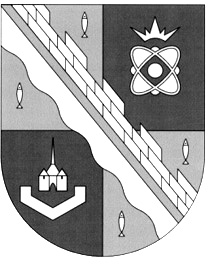 СОСНОВОБОРСКИЙ ГОРОДСКОЙ ОКРУГ ЛЕНИНГРАДСКОЙ ОБЛАСТИ(ЧЕТВЕРТЫЙ СОЗЫВ)Р Е Ш Е Н И Еот 24.02.2022 года  № 17Рассмотрев обращение заместителя прокурора города Сосновый Бор от 17 декабря 2021 года и в соответствии с частью 4.1 статьи 12.1 Федерального закона от 25.12.2008 N 273-ФЗ «О противодействии коррупции» и Указом Президента Российской Федерации от 22 декабря 2015 года № 650 «О порядке сообщения лицами, замещающими отдельные государственные должности Российской Федерации, должности федеральной государственной службы, и иными лицами о возникновении личной заинтересованности при исполнении должностных обязанностей, которая приводит или может привести к конфликту интересов, и о внесении изменений в некоторые акты Президента Российской Федерации», в целях издания муниципальных правовых актов по вопросам противодействия коррупции в соответствии с требованиями действующего законодательства, совет депутатов Сосновоборского городского округаР Е Ш И Л:1. Утвердить прилагаемое «Положение о порядке сообщения лицами, замещающими муниципальные должности в органах местного самоуправления муниципального образования Сосновоборский городской округ Ленинградской области, о возникновении личной заинтересованности при исполнении должностных обязанностей, которая приводит или может привести к конфликту интересов».2. Настоящее решение вступает в силу со дня его официального обнародования.3. Настоящее решение обнародовать на электронном сайте городской газеты «Маяк» в сети «Интернет» (www.mayak.sbor.net)».Председатель совета депутатовСосновоборского городского округа                                   И.А. БабичГлава Сосновоборского                                                       М.В. Воронковгородского округа                                                                                                                        УТВЕРЖДЕНО:						решением совета депутатов						Сосновоборского городского округа						от 24 февраля 2022 года № 17ПОЛОЖЕНИЕо порядке сообщения лицами, замещающими муниципальные должностив органах местного самоуправления муниципального образования Сосновоборский городской округ Ленинградской области, о возникновении личной заинтересованности при исполнении должностных обязанностей, котораяприводит или может привести к конфликту интересов1. Настоящим Положением определяется порядок сообщения лицами, замещающими муниципальные должности в органах местного самоуправления муниципального образования Сосновоборский городской округ Ленинградской области, о возникновении личной заинтересованности при исполнении должностных обязанностей, которая приводит или может привести к конфликту интересов (далее по тексту – Положение).2. В целях настоящего Положения к лицам, замещающим муниципальные должности в органах местного самоуправления муниципального образования Сосновоборский городской округ Ленинградской области (далее – лица, замещающие муниципальные должности) относятся:- депутаты совета депутатов Сосновоборского городского округа;- глава Сосновоборского городского округа;- председатель, заместитель председателя, аудиторы Контрольно-счетной палаты Сосновоборского городского округа.3. Лица, замещающие муниципальные должности обязаны, в соответствии с законодательством Российской Федерации о противодействии коррупции, сообщать о возникновении личной заинтересованности при исполнении должностных обязанностей, которая приводит или может привести к конфликту интересов, а также принимать меры по предотвращению или урегулированию конфликта интересов.Сообщение о возникновении личной заинтересованности при исполнении должностных обязанностей оформляется в письменной форме в виде уведомления о возникновении личной заинтересованности при исполнении должностных обязанностей, которая приводит или может привести к конфликту интересов (далее по тексту – уведомление), составленное по форме согласно приложению №1 к настоящему Положению, и направляется председателю совета депутатов Сосновоборского городского округа.4. При нахождении лица, замещающего муниципальную должность в служебной командировке, не при исполнении должностных (служебных) обязанностей и вне пределов места работы, при возникновении личной заинтересованности, которая приводит или может привести к конфликту интересов, он обязан уведомить об этом с помощью любых доступных средств, связи председателя совета депутатов Сосновоборского городского округа.По прибытии к месту прохождения работы, лицо, замещающее муниципальную должность, обязано оформить уведомление в установленном настоящим Положением порядке.5. Уведомление подлежит регистрации в журнале учета и регистрации уведомлений о возникновении личной заинтересованности, которая приводит или может привести к конфликту интересов (далее по тексту – журнал учета и регистрации уведомлений).Журнал учета и регистрации уведомлений, ведется по форме согласно приложению №2 к настоящему Положению, работником аппарата совета депутатов, уполномоченным на это председателем совета депутатов.Журнал учета и регистрации уведомлений хранится в течение 5 лет со дня регистрации в нем последнего уведомления, после чего подлежит уничтожению.Уведомление регистрируется в журнале учета и регистрации уведомлений, копия уведомления с отметкой о регистрации вручается лицу, замещающему муниципальную должность, составившему уведомление, по его просьбе (требованию).6. Зарегистрированное уведомление, направляется для предварительного рассмотрения и подготовки мотивированного заключения председателю совета депутатов Сосновоборского городского округа.7. При подготовке мотивированного заключения по результатам рассмотрения уведомления, председатель совета депутатов Сосновоборского городского округа имеет право проводить собеседование с лицом, замещающим муниципальную должность, представившим уведомление и получать от него письменные пояснения.8. Председатель совета депутатов Сосновоборского городского округа или его заместитель, специально на то уполномоченный, может направлять в установленном порядке запросы в государственные органы, органы местного самоуправления и заинтересованные организации.9. Уведомление, мотивированное заключение, а также другие материалы в течение семи рабочих дней со дня поступления уведомления представляются в комиссию по соблюдению требований к служебному поведению и урегулированию конфликта интересов, созданной в совете депутатов Сосновоборского городского округа (далее по тексту – комиссия).В случае направления запросов уведомление, мотивированное заключение, а также другие материалы представляются в комиссию в течение 45 дней со дня поступления уведомления. Указанный срок может быть продлен, но не более чем на 30 дней.10. По итогам рассмотрения уведомления комиссия принимает одно из следующих решений:а) признать, что при исполнении должностных обязанностей лицом, замещающим муниципальную должность, конфликт интересов отсутствует;б) признать, что при исполнении должностных обязанностей лицом, замещающим муниципальную должность, личная заинтересованность приводит или может привести к конфликту интересов. В этом случае комиссия рекомендует лицу, замещающему муниципальную должность, принять меры по урегулированию конфликта интересов или по недопущению его возникновения;в) признать, что лицо, замещающее муниципальную должность, не соблюдало требований об урегулировании конфликта интересов. В этом случае комиссия рекомендует председателю совета депутатов Сосновоборского городского округа рассмотреть вопрос о применении к лицу, замещающему муниципальную должность, направившему уведомление, конкретную меру ответственности.11. Невыполнение лицом, замещающим муниципальную должность обязанности, предусмотренной настоящим Положением, является основанием для привлечения его к ответственности в соответствии с законодательством Российской Федерации.                                                                                                                                                       (форма)______________________________________ (отметка о регистрации уведомления)                                                                     Председателю совета депутатов                                                                     Сосновоборского городского округа                                                                     от ____________________________________________                                                                                          (фамилия, имя, отчество)				          _____________________________________________________	                                                     (замещаемая должность)                                                                                   _____________________________________________________                                            (наименование органа местного самоуправления                                           Сосновоборского городского округаУВЕДОМЛЕНИЕо возникновении личной заинтересованности при исполнениидолжностных обязанностей, которая приводитили может привести к конфликту интересовСообщаю о возникновении у меня личной заинтересованности при исполнении должностных обязанностей, которая приводит или может привести к конфликту интересов (нужное подчеркнуть).Обстоятельства, являющиеся основанием возникновения личной заинтересованности: _____________________________________________________________________________________________________________________________________________________Должностные обязанности, на исполнение которых влияет или может повлиять личная заинтересованность: ______________________________________________________________________________________________________________________________________________________Предлагаемые меры по предотвращению или урегулированию конфликта интересов: ______________________________________________________________________________________________________________________________________________________Намереваюсь (не намереваюсь) лично присутствовать на заседании комиссии по соблюдению требований к служебному поведению лиц, замещающих муниципальные должности служащих и урегулированию конфликта интересов при рассмотрении настоящего уведомления (нужное подчеркнуть).«____»________20___г.               ___________________________          ___________________                                                                                      (подпись лица, направляющего уведомление)                   (расшифровка подписи)   «____»________20___г.               ___________________________          ___________________                                                                                      (подпись лица, принявшего уведомление)                         (расшифровка подписи)           ЖУРНАЛучета и регистрации уведомлений о возникновении личной заинтересованностипри исполнении должностных обязанностей, которая приводит или может привести к конфликту интересов«Об утверждении «Положения о порядке сообщения лицами, замещающими муниципальные должности в органах местного самоуправления муниципального образования Сосновоборский городской округ Ленинградской области, о возникновении личной заинтересованности при исполнении должностных обязанностей, которая приводит или может привести к конфликту интересов»Приложение N 1к Положению о порядке сообщения лицами, замещающими муниципальные должности, о возникновении личной заинтересованности при исполнении должностных обязанностей, которая приводит или может привести к конфликту интересов, утвержденного решением совета депутатов Сосновоборского городского округа от 24 февраля 2022 года № 17Приложение N 2к Положению о порядке сообщения лицами, замещающими муниципальные должности, о возникновении личной заинтересованности при исполнении должностных обязанностей, которая приводит или может привести к конфликту интересов, утвержденного решением совета депутатов Сосновоборского городского округа от 24 февраля 2022 года № 17№№ппИнформация о поступившем уведомленииИнформация о поступившем уведомленииФ.И.О. лица, замещающего муниципальную должностьЗамещаемая должность, орган местного самоуправления городского округаКраткое содержание уведомленияКому направлено уведомление для подготовки мотивированного обращенияКому направлено уведомление для подготовки мотивированного обращенияДата направления уведомления председателю комиссииПринятое комиссией решение№№ппДата поступленияНомер регистрацииФ.И.О. лица, замещающего муниципальную должностьЗамещаемая должность, орган местного самоуправления городского округаКраткое содержание уведомленияФ.И.О.,замещаемая должностьДата направления уведомленияДата направления уведомления председателю комиссииПринятое комиссией решение12345678910